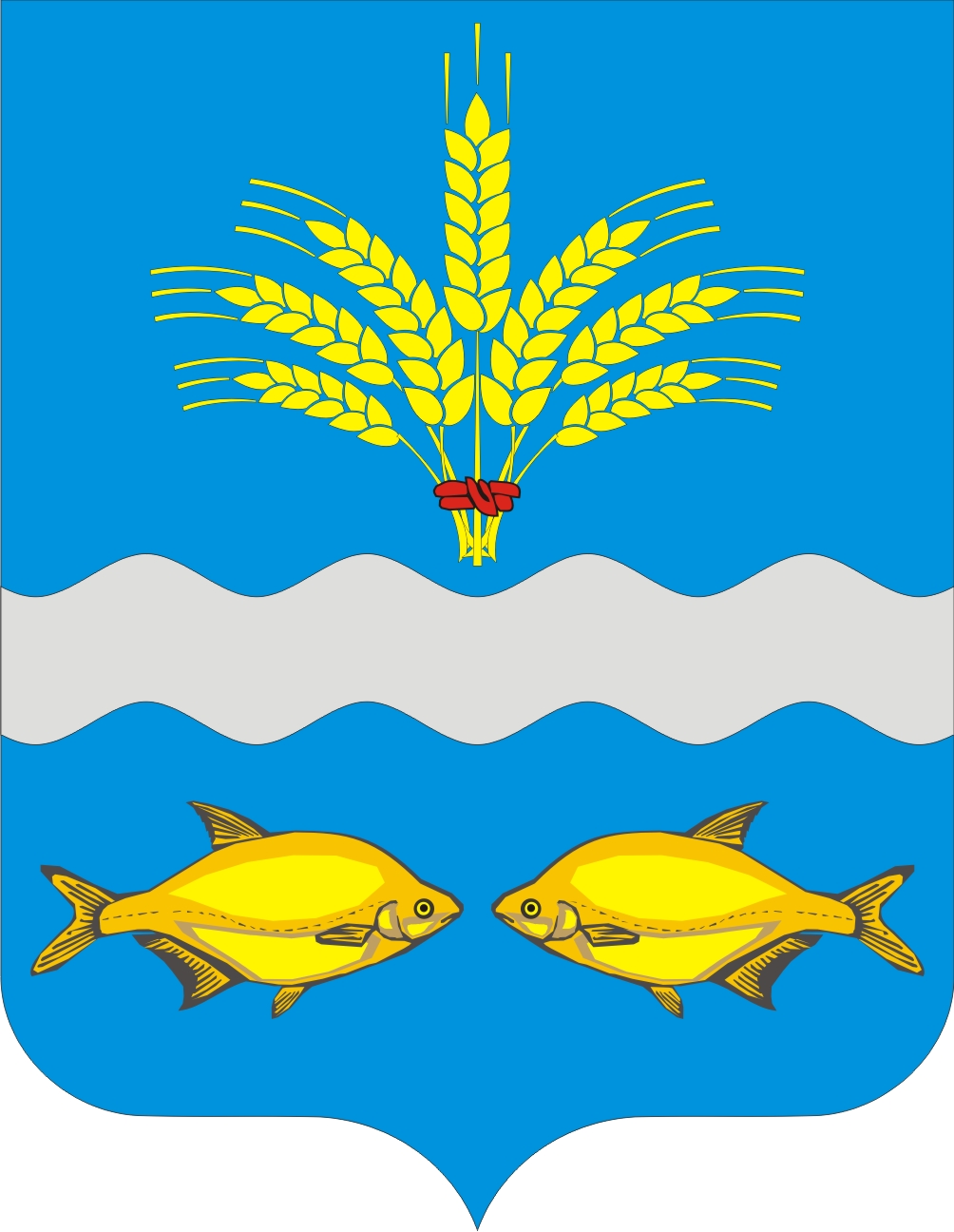 Российская ФедерацияРостовская область Неклиновский районМуниципальное образование «Синявское сельское поселение»Администрация Синявского сельского поселенияПОСТАНОВЛЕНИЕ«09» августа 2023г.                                                                                   № 298с.СинявскоеО внесении изменений в постановление Администрации Синявского сельского поселения от 15.06.2023г. №193 Об утверждении Порядка и сроков составления проекта бюджета Синявского сельского поселения Неклиновского района на 2024 год и на плановый период 2025 и 2026 годовВ соответствии со статьями 169, 184 Бюджетного кодекса Российской Федерации и Решением Собрания депутатов Синявского сельского поселения от 19.10.2021 № 6 «Об утверждении Положения о бюджетном процессе в Синявском сельском поселении», в целях обеспечения составления проекта бюджета Синявского сельского поселения Неклиновского района на 2024 год и на плановый период 2025 и 2026 годов, Администрация Синявского сельского поселения постановляет:1. Внести изменения в постановление Администрации Синявского сельского поселения от 15.06.2023г. №193 «Об утверждении Порядка и сроков составления проекта бюджета Синявского сельского поселения Неклиновского района на 2024 год и на плановый период 2025 и 2026 годов» изменения, изложив порядок и сроки составления проекта бюджета Синявского сельского поселения Неклиновского района на 2024 год и на плановый период 2025 и 2026 годов в новой редакции согласно приложению к постановлению.2. Специалистам Администрации Синявского сельского поселения по курируемым направлениям обеспечить выполнение мероприятий, предусмотренных приложением к настоящему постановлению. 3. Настоящее постановление подлежит опубликованию на официальном сайте Администрации Синявского сельского поселения.4. Контроль за выполнением постановления оставляю за собой.Глава Администрации Синявскогосельского поселения 						                С.А.Шведов                                      Приложение     к постановлению Администрации                  Синявского сельского поселения                          от «09» августа 2023г. № 298ПОРЯДОКи сроки составления проекта бюджета Синявского сельского поселения Неклиновского района на 2024 год и на плановый период 2025 и 2026 годовНачальник отдела экономики и финансов Администрации Синявского сельского поселения:							                           	З.Е.Барлаухян№
п/пСодержание мероприятийСрокисполненияОтветственный исполнитель12341.Разработка и представление прогноза поступлений налоговых и неналоговых доходов бюджета Синявского сельского поселения по кодам классификации доходов бюджетов бюджетной системы Российской Федерации на 2024 – 2026 годы и его обоснования по утвержденным формам до 14 июля 2023 г.Главный специалист отдела экономики и финансов Администрации Синявского сельского поселения Ситникова С.Ю.2.Разработка и представление экономических показателей, исходных данных и сведений, необходимых для составления проекта бюджета Синявского сельского поселения и прогноза бюджета Синявского сельского поселения Неклиновского района на 2024– 2026 годы в части налоговых и неналоговых доходов по установленным формам, установленных министерством финансов Ростовской областидо 20 июля 2023 г.Главный специалист отдела экономики и финансов Администрации Синявского сельского поселения Ситникова С.Ю.3.Представление в Администрацию Синявского сельского поселения прогноза показателя среднемесячной начисленной заработной платы наемных работников в организациях, у индивидуальных предпринимателей и физических лиц (среднемесячного дохода от трудовой деятельности) по Синявскому сельскому поселению на 2024-2024 годыдо 20 июля 2023 г.Главный бухгалтер отдела экономики и финансов Администрации Синявского сельского поселения Ющенко Н.В.4.Разработка и представление информации о предельной штатной численности органов местного самоуправления Синявского сельского поселения на 2024 – 2026 годы по главным распорядителям средств бюджета Синявского сельского поселения, согласованной с Главой Администрации Синявского сельского поселениядо 31 июля 2023 г.Главный специалист Администрации Синявского сельского поселения Стариченко А.П.5.Представление предложений для формирования предельных показателей расходов бюджета Синявского сельского поселения на 2024 год и на плановый период 2025 и 2026 годов по формам, установленным распоряжением администрации Синявского сельского поселения о методике и порядке планирования бюджетных ассигнований бюджета Синявского сельского поселения с учетом увеличения с 1 января 2024 года МРОТ до 19242 рублей.до 1 сентября2023 г.Специалисты Администрации Синявского сельского поселения по курируемым направлениям6.Согласование с главными распорядителями средств областного бюджета объемов субсидий на софинансирование расходных обязательств, возникающих при выполнении полномочий органов местного самоуправления по вопросам местного значения, с предоставлением подтверждений от органов местного самоуправления о выделении собственных средств: на 2024 – 2026 годы – выписка из решения о  бюджете Синявского сельского поселения на 2023 – 2025годы, на 2026 год –правовой акт Администрации Синявского сельского поселения о включении в бюджет Синявского сельского поселения на 2024 – 2026 годы собственных средств на софинансирование субсидий областного бюджетадо 17 июля 2023 г.Начальник отдела экономики и финансов Администрации Синявского сельского поселения Барлаухян З.Е.7. Проведение оценки налоговых расходов Синявского сельского поселениядо 20 августа 2023 г.Главный специалист отдела экономики и финансов Администрации Синявского сельского поселения Ситникова С.Ю.8.Подготовка проекта распоряжения Администрации Синявского сельского поселения «О прогнозе социально-экономического развития Синявского сельского поселения на 2024 – 2026 годы» до 10 октября2023 г.Начальник отдела экономики и финансов Администрации Синявского сельского поселения Барлаухян З.Е.9.Формирование и представление Главе Администрации Синявского сельского поселения параметров бюджета Синявского сельского поселения на 2024 год и на плановый период 2025 и 2026 годов, подготовленных на основе:     прогноза поступлений доходов с учетом данных главных администраторов доходов бюджета Синявского сельского поселения;     предельных показателей расходов бюджета Синявского сельского поселениядо 16 октября 2023 г. Начальник отдела экономики и финансов Администрации Синявского сельского поселения Барлаухян З.Е.10. Доведение до главных распорядителей средств бюджета Синявского сельского поселения предельных показателей расходов бюджета Синявского сельского поселения на 2024 год и на плановый период 2025 и 2026 годовдо 18 октября 2023 г.Начальник отдела экономики и финансов Администрации Синявского сельского поселения Барлаухян З.Е.11.Формирование электронных документов для составления проекта бюджета Синявского  сельского поселения на 2024 год и на плановый период 2025 и 2026 годов в информационной системе «АЦК-Планирование» Единой автоматизированной системы управления общественными финансами в Ростовской области с приложением обоснований бюджетных ассигнований по формам, установленным распоряжением администрации Синявского сельского поселения о методике и порядке планирования бюджетных ассигнований бюджета Синявского сельского поселениядо 23 октября 2023 г.Начальник отдела экономики и финансов Администрации Синявского сельского поселения Барлаухян З.Е.12.Согласование проектов муниципальных программ Синявского сельского поселения, предлагаемых к реализации начиная с 2024 года, а также проектов изменений в ранее утвержденные муниципальные программы Синявского сельского поселениядо 29 сентября 2023 г.Ответственные исполнители муниципальных программ Синявского сельского поселения13.Подготовка проекта постановления Администрации Синявского сельского поселения об основных направлениях долговой политики Синявского сельского поселения на 2024 год и плановый период 2025 и 2026 годов до 25 октября 2023 г.Главный специалист отдела экономики и финансов Администрации Синявского сельского поселения Ситникова С.Ю.14.Подготовка проекта постановления Администрации Синявского сельского поселения «Об основных направлениях бюджетной и налоговой политики Синявского сельского поселения на 2024 год и на плановый период 2025 и 2026 годов»до 25 октября 2023 г.Начальник отдела экономики и финансов Администрации Синявского сельского поселения Барлаухян З.Е.15.Подготовка информации Администрации Синявского сельского поселения «О предварительных итогах социально-экономического развития Синявского сельского поселения за 9 месяцев 2023г. и ожидаемых итогах социально-экономического развития Синявского сельского поселения за 2023 год»до 24 октября2023 г.Начальник отдела экономики и финансов Администрации Синявского сельского поселения Барлаухян З.Е.16.Представление паспортов муниципальных программ Синявского сельского поселения (проектов изменений в указанные паспорта)до 24 октября 2023 г.Ответственные исполнители муниципальных программ Синявского сельского поселения17.Подготовка и представление в Собрание депутатов Синявского сельского поселения следующих проектов решений Собрания депутатов Синявского сельского поселения: «О бюджете Синявского сельского поселения на 2024 год и на плановый период 2025 и 2026 годов»; «О Прогнозном плане (программе) приватизации муниципального имущества Синявского сельского поселения на 2024год и на плановый период 2025 и 2026 годов»до 15 ноября 2023 г.до 15 ноября 2023 г.Начальник отдела экономики и финансов Администрации Синявского сельского поселения Барлаухян З.Е.Главный специалист Администрации Синявского сельского поселения                      Савченко Н.С.